Emma Vera Elementary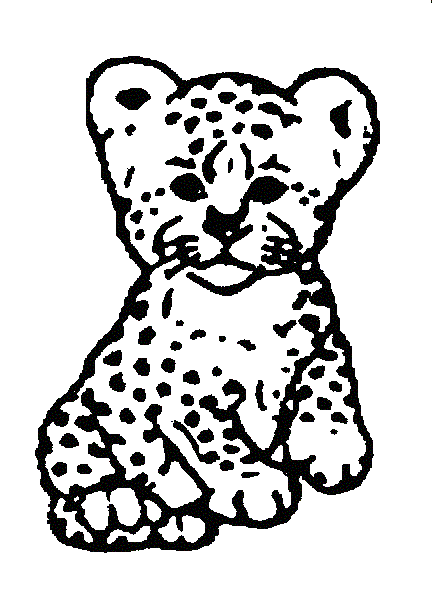 Student Handbook2016-2017PREFACEDear Students and Parents:Welcome to a brand new school year!  We at Emma Vera Elementary are all looking forward to making 2016-2017 a successful school year.Please review the Student Handbook with your child.  It has been prepared to provide important information essential for a triumphant school year at Emma Vera Elementary.  This booklet has been divided into two sections:  Section I—PARENTAL RIGHTS AND RESPONSIBILITIESSection II—OTHER IMPORTANT INFORMATION FOR STUDENTS AND PARENTS	The Student Handbook is updated yearly and is in accordance with district policy.  Be aware that the handbook is updated yearly, while policy adoption and revision may occur throughout the year, changes in policy or other rules that affect Student Handbook provisions will be made available to students and parents through newsletters or other communications.  Both students and parents should become familiar with the Roma ISD Student Code of Conduct, which is a document adopted by the board and intended to promote school safety and an atmosphere for learning.  The document may be found as a separate document sent home to parents and in the principal’s office.  In case of conflict between board policy (including the Student Code of Conduct) and any provisions of the Student Handbook, the current provisions of board policy and the Student Code of Conduct are to be followed.  Please note that references to policy codes are included so that parents can refer to current board policy.  A copy of the district’s policy manual is available for review online at www.romaisd.com.After reading through the entire handbook with your child, keep it as a reference during this school year.  If you have any questions about the information in this booklet, please contact a teacher, counselor, or an administrator.  In order to provide the school with assurance that this booklet was given to you, please sign the forms that are provided to you upon registration of your child.  Building a home and school partnership insures students a support system that will promote success in every student at Emma Vera Elementary.									Sincerely,								Mrs. Yvonne Guerrero, PrincipalRoma Independent School DistrictP.O. Box 187Roma, Texas 78584BOARD OF TRUSTEES  Leticia Garza-Galvan	                           		 Reynaldo RodriguezPresident					      Member        Raul P. Moreno Jr.                                            Arturo S. Perez         Vice- President	                                          Member   Juan Antonio Saenz			                 Clarissa B. AlvarezSecretary			               		Member								Dagoberto Salinas						    	       MemberMr. Carlos GuzmanSuperintendentEmma Vera Elementary Staff2016-2017Principal		Assistant Principal		Counselor/Facilitator Yvonne Guerrero	Aleida Alaniz		 Matilde B. Alaníz/Isabel TreviñoSecretary		Attendance Clerk		Bilingual Clerk		NurseRubiola Treviño	Mayra Barrera		         Edith J. Sandoval		Laura NallPhysical Education	Special Education	         Resource Teachers 	    LibrarianAdriana Doria		   Cristina Canales	      Yvonne Gonzalez	            Lorena Barrera						       Enedina Muñoz                                                                                  Judy MuñizTeachers/ MaestrosPre-K	                              Kinder 	                 First Grade	       Second GradeMirella Benitez           Veronica Escamilla             Roel Garcia                 Anel AlanisJennifer Polanco        Elizabeth Gonzalez            Silvia G. Garza            Yvette GonzalezMichell Ramon           Elsa Sanchez                     Santa Guerra               Blanca Peña						       Rosa  Zapata               Ella Lou Perez		  Third Grade			           Fourth Grade			Fifth Grade  Juan I. Cantu		               	Yomara Bazan                        Octavio Aguillon  Glenora Garza                                 Melba Perez                            Maria M. Garza  Dora S. Ramos	                       Ivette Rodriguez                      Heather Gonzalez  			                                                                                                                                                                                                                                          									 Arlen JassoEMMA VERA ELEMENTARYMISSION STATEMENTEmma Vera Elementary teachers, administrators, parents, and community members believe that all students can learn given the opportunity; therefore, our purpose is to provide an instructional program with an environment that is conducive to learning and that addresses all the students' needs.  Students shall be guided to explore the full range of their potential to become self- directed, lifelong learners, and productive citizens in our society.VISION STATEMENTOur vision at Emma Vera Elementary is to prepare our students to achieve academic excellence by acquiring the necessary cognitive, sociological, and physiological skills needed in order to lay the best foundation for success now, here in school, and later in society.IMPORTANT DATES2016-2017August   22					First Day of SchoolNovember  23-25			Thanksgiving BreakDecember  26-January  6		Christmas BreakJanuary 9, 2017				Preparation/Student HolidayMarch 13-17, 2017			Spring BreakMarch  28,  2017				Grade 4 Writing						Grade 5 MathematicsMarch  29, 2017				Grade 5 ReadingApril 13-17, 2017				EasterMay 8, 2017				Grades 3-4 Mathematics						Grade 5 Mathematics RetestApril 9, 2017				Grades 3-4 Reading						Grade 5 Reading RetestMay 31, 2017				Last Day of SchoolSECTION I:  PARENTAL RIGHTS AND RESPONSIBILITIESThis section of the Emma Vera Elementary Student Handbook includes information on topics of particular interest to you as a parent.PARENTAL INVOLVEMENTWorking TogetherBoth experience and research tell us that a child’s education succeeds best when there is good communication and a strong partnership between home and school.  Your involvement in this partnership may include:Encouraging your child to put a high priority on education and working with your child on a daily basis to make the most of the educational opportunities the school provides.Ensuring that your child completes all homework assignments and special projects and comes to school each day prepared, rested, and ready to learn.Becoming familiar with all of your child’s school activities and with the academic programs, including special programs, offered in the district.Discussing with the counselor or principal any questions you may have about the options and opportunities available to your child.Reviewing the requirements of the graduation programs with your child once your child begins enrolling in courses that earn high school credit.Monitoring your child’s academic progress and contacting teachers as needed.  Attending scheduled conferences and requesting additional conferences as needed.  To schedule a telephone or in-person conference with a teacher, counselor, or principal, please call the school office at (956)849-4552 for an appointment.  The teacher will usually return your call or meet with you during his or her conference period or before or after school.  Becoming a school volunteer.  [For further information, see policies at GKG and contact Mrs. Yvonne Guerrero at (956)849-4552.Participating in campus parent organizations.  Serving as a parent representative on the district-level or campus-level planning committees, assisting in the development of educational goals and plans to improve student achievement.  For further information, see policies at BQA and BQB, and contact Mrs. Yvonne Guerrero at (956)849-4552.Serving on the School Health Advisory Council (SHAC), assisting the district in ensuring local community values are reflected in health education instruction.  Being aware of the school’s ongoing bullying and harassment prevention efforts.Attending board meetings to learn more about district operations.  [See policies at BE and BED for more information.]Parent Involvement CoordinatorThe Parent Involvement Coordinator, who works with parents of students participating in Title I programs is Mrs. Yvonne Guerrero and may be contacted at (956)849-4552.PARENTAL RIGHTSObtaining Information and Protecting Student RightsYour child will not be required to participate without parental consent in any survey, analysis, or evaluation—funded in whole or in part by the U.S. Department of Education—that concerns:Political affiliations or beliefs of the student or the student’s parent.Mental or psychological problems of the student or the student’s family.Sexual behavior or attitudes.Illegal, antisocial, self-incriminating, or demeaning behavior.Critical appraisals of individuals with whom the student has a close family relationship.Relationships privileged under law, such as relationships with lawyers, physicians, and ministers.Religious practices, affiliations, or beliefs of the student or parents.Income, except when the information is required by law and will be used to determine the student’s eligibility to participate in a special program or to receive financial assistance under such a program.You will be able to inspect the survey or other instrument and any instructional materials used in connection with such a survey, analysis, or evaluation.  [For further information, see policy EF (LEGAL).]“Opting Out” of Surveys and ActivitiesAs a parent, you have a right to receive notice of and deny permission for your child’s participation in: Any survey concerning the private information listed above, regardless of funding.School activities involving the collection, disclosure, or use of personal information gathered from your child for the purpose of marketing, selling, or otherwise disclosing that information.Any nonemergency, invasive physical examination or screening required as a condition of attendance, administered and scheduled by the school in advance and not necessary to protect the immediate health and safety of the student.  Exceptions are hearing, vision, or scoliosis screenings, or any physical exam or screening permitted or required under state law.  [See policies EF and FFAA.]Inspecting SurveysAs a parent, you may inspect a survey created by a third party before the survey is administered or distributed to your child.Requesting Professional Qualifications of Teachers and StaffYou may request information regarding the professional qualifications of your child’s teachers, including whether a teacher has met state qualification and licensing criteria for the grade levels and subject areas in which the teacher provides instruction; whether the teacher has an emergency permit or other provisional status for which state requirements have been waived; and whether the teacher is currently teaching in the field of discipline of his or her certification.  You also have the right to request information about the qualifications of any paraprofessional who may provide services to your child.Reviewing Instructional MaterialsAs a parent, you have a right to review teaching materials, textbooks, and other teaching aids and instructional materials used in the curriculum, and to examine tests that have been administered to your child.Displaying a Student’s Artwork, Photos, and Other Original WorkTeachers may display students’ work in classrooms or elsewhere on campus as recognition of student achievement.  However, the district will seek parental consent before displaying students’ artwork, special projects, photographs taken by students, and other original works on the district’s Web site, on any campus or classroom Web site, in printed material, by video, or by any other method of mass communication.Accessing Student RecordsYou may review your child’s student records.  These records include:Attendance records,Test scores,Grades,Disciplinary records,Counseling records,Psychological records,Applications for admission,Health and immunization information,Other medical records,Teacher and counselor evaluations,Reports of behavioral patterns, andState assessment instruments that have been administered to your child.Granting Permission to Video or Audio Record a StudentAs a parent, you may grant or deny any written request from the district to make a video or voice recording of your child.  State law, however, permits the school to make a video or voice recording without parental permission for the following circumstances:When it is to be used for school safety;When it relates to classroom instruction or a cocurricular or extracurricular activity; orWhen it relates to media coverage of the school.When it relates to the promotion of student safety as provided by law for a student receiving special education services in certain settings.Granting Permission to Receive Parenting and Paternity Awareness InstructionAs a parent, if your child is under the age of 14, you must grant permission for your child to receive instruction in the district’s parenting and paternity awareness program or your child will not be allowed to participate in the instruction.  This program, developed by the Office of the Texas Attorney General and the State Board of Education (SBOE), is incorporated into the district’s health education classes.Removing a Student Temporarily from the ClassroomYou may remove your child temporarily from the classroom, if an instructional activity in which your child is scheduled to participate, conflicts with your religious or moral beliefs.  The removal cannot be for the purpose of avoiding a test and may not extend for an entire semester.  Further, your child must satisfy grade-level and graduation requirements as determined by the school and by the Texas Education Agency.Excusing a Student from Reciting the Pledges to the U.S. and Texas FlagsAs a parent, you may request that your child be excused from participation in the daily recitation of the Pledge of Allegiance to the United States flag and the Pledge of Allegiance to the Texas flag.  The request must be in writing.  State law does not allow your child to be excused from participation in the required minute of silence or silent activity that follows.Excusing a Student from Reciting a Portion of the Declaration of IndependenceYou may request that your child be excused from recitation of a portion of the Declaration of Independence. State law requires students in social studies classes in grades 3–12 to recite a portion of the text of the Declaration of Independence during Celebrate Freedom Week unless (1) you provide a written statement requesting that your child be excused, (2) the district determines that your child has a conscientious objection to the recitation, or (3) you are a representative of a foreign government to whom the United States government extends diplomatic immunity.  [See policy EHBK (LEGAL).]Requesting Limited or No Contact with a Student through Electronic MediaTeachers and other approved employees are permitted by the district to communicate with students through the use of electronic media within the scope of the individual’s professional responsibilities.  For example, a teacher may set up a social networking page for his or her class that has information related to class work, homework, and tests.  As a parent, you are welcome to join or become a member of such a page.An employee described above may also contact a student individually through electronic media to communicate about items such as homework or upcoming tests.However, instant or text messages sent to an individual student are only allowed if a district employee with responsibility for an extracurricular activity needs to communicate with a student participating in the extracurricular activity.  The employee is required to include his or her immediate supervisor and the student’s parent as recipients on all text messages.If you prefer that your child not receive any one-to-one electronic communications from a district employee or if you have questions related to the use of electronic media by district employees, please contact the campus principal.Requesting Notices of Certain Student MisconductA noncustodial parent may request in writing that he or she be provided, for the remainder of the school year, a copy of any written notice usually provided to a parent related to his or her child’s misconduct that may involve placement in a disciplinary alternative education program (DAEP) or expulsion.  See policy FO (LEGAL).Prohibiting the Use of Corporal PunishmentCorporal punishment—spanking or paddling the student—may be used as a discipline management technique in accordance with the Student Code of Conduct and policy FO (LOCAL) in the district’s policy manual.If you do not want corporal punishment to be administered to your child as a method of student discipline, please return the form included in the forms packet OR submit a written statement to the campus principal stating this decision. A signed statement must be provided each year.You may choose to revoke this request at any time during the year by providing a signed statement to the campus principal.  However, district personnel may choose to use discipline methods other than corporal punishment even if the parent requests that this method be used on the student.Please note that if the district is made aware that a student is in temporary or permanent conservatorship (custody) of the state, through foster care, kinship care, or other arrangements, corporal punishment will not be administered, even when a signed statement prohibiting its use has not been submitted by the student’s caregiver or caseworker.  School Safety TransfersAs a parent, you may: Request the transfer of your child to another classroom or campus if your child has been determined by the district to have been a victim of bullying as the term is defined by Education Code 37.0832.  Transportation is not provided for a transfer to another campus.  See the principal for information.  Consult with district administrators if your child has been determined by the district to have engaged in bullying and the district decides to transfer your child to another campus.  Transportation is not provided in this circumstance.  See policy FDB, and policy FFI.Request the transfer of your child to attend a safe public school in the district if your child attends school at a campus identified by TEA as persistently dangerous or if your child has been a victim of a violent criminal offense while at school or on school grounds.  [See policy FDE (LOCAL).]Request the transfer of your child to another campus or a neighboring district if your child has been the victim of a sexual assault by another student assigned to the same campus, whether the assault occurred on or off campus, and that student has been convicted of or placed on deferred adjudication for that assault.  [See policy FDE.] If the victim does not wish to transfer, the district will transfer the assailant in accordance with policy FDE.Requesting Classroom Assignment for Multiple Birth SiblingsAs a parent, if your children are multiple birth siblings (e.g., twins, triplets, etc.) assigned to the same grade and campus, you may request that they be placed either in the same classroom or in separate classrooms.  Your written request must be submitted no later than the 14th day after the enrollment of your children.  [See policy FDB (LEGAL).]Tutoring or Test PreparationBased on informal observations, evaluative data such as grades earned on assignments or tests, or results from diagnostic assessments, a teacher may determine that a student is in need of additional targeted assistance in order for the student to achieve mastery in state-developed essential knowledge and skills.  The school will always attempt to provide tutoring and strategies for test-taking in ways that prevent removal from other instruction as much as possible.  In accordance with state law and policy EC, the school will not remove a student from a regularly scheduled class for remedial tutoring or test preparation for more than ten percent of the school days on which the class is offered, unless the student’s parent consents to this removal.The school may also offer tutorial services, which students whose grades are below 70 will be required to attend.Parents of Students with Disabilities with Other School-Aged Children in the HomeIf a student is receiving special education services at a campus outside his or her attendance zone, the parent or guardian may request that any other student residing in the household be transferred to the same campus, if the appropriate grade level for the transferring student is offered on that campus.  [See policy FDB (LOCAL).]Request for the Use of a Service AnimalA parent of a student who uses a service animal because of the student’s disability must submit a request in writing to the principal at least ten district business days before bringing the service animal on campus.Providing Assistance to Students Who Have Learning Difficulties or Who Need Special Education ServicesIf a child is experiencing learning difficulties, the parent may contact the person listed below to learn about the district’s overall general education referral or screening system for support services.  This system links students to a variety of support options, including referral for a special education evaluation.  Students having difficulty in the regular classroom should be considered for tutorial, compensatory, and other academic or behavior support services that are available to all students including a process based on Response to Intervention (RtI).  The implementation of RtI has the potential to have a positive impact on the ability of districts to meet the needs of all struggling students.At any time, a parent is entitled to request an evaluation for special education services.  Within a reasonable amount of time, the district must decide if the evaluation is needed.  If the evaluation is needed, the parent will be notified and asked to provide informed written consent for the evaluation.  The district must complete the evaluation and the report within 60 calendar days of the date the district receives the written consent.  The district must give a copy of the report to the parent.If the district determines that the evaluation is not needed, the district will provide the parent with prior written notice that explains why the child will not be evaluated.  This written notice will include a statement that informs the parents of their rights, if they disagree with the district.  The district is required to give parents the Notice of Procedural Safeguards—Rights of Parents of Students with Disabilities.  Additional information regarding the Individuals with Disabilities Education Act (IDEA) is available from the school district in a companion document, A Guide to the Admission, Review, and Dismissal Process.The following Web sites provide information to those who are seeking information and resources specific to students with disabilities and their families:Texas Project First, at http://www.texasprojectfirst.org/Partners Resource Network, at http://www.partnerstx.org/howPRNhelps.htmlThe designated person to contact regarding options for a child experiencing learning difficulties or a referral for evaluation for special education services is Mrs. Yvonne Guerrero, Principal at (956) 849-4552.Parents of Students Who Speak a Primary Language Other than EnglishA student may be eligible to receive specialized support if his or her primary language is not English, and the student has difficulty performing ordinary class work in English.  If the student qualifies for these extra services, the Language Proficiency Assessment Committee (LPAC) will determine the types of services the student needs, including accommodations or modifications related to classroom instruction, local assessments, and state-mandated assessments.Accommodations for Children of Military FamiliesChildren of military families will be provided flexibility regarding certain district requirements, including:Immunization requirements.Grade level, course, or educational program placement.Eligibility requirements for participation in extracurricular activities.Graduation requirements.In addition, absences related to a student visiting with his or her parent including a stepparent or legal guardian, who has been called to active duty for, or is returning from a deployment of at least four months will be excused by the district.  The district will permit no more than five excused absences per year for this purpose.  For the absence to be excused, the absence must occur no earlier than the 60th day before deployment or no later than the 30th day after the parent’s return from deployment.  Additional information may be found at http://www.tea.state.tx.us/index2.aspx?id=7995.Student RecordsBoth federal and state laws safeguard student records from unauthorized inspection or use and provide parents and eligible students certain rights of privacy.  Before disclosing any personally identifiable information from a student’s records, the district must verify the identity of the person, including a parent or the student, requesting the information.  For purposes of student records, an “eligible” student is one who is 18 or older OR who is attending an institution of postsecondary education.Inspection and release of student records is primarily restricted to an eligible student or a student’s parents—whether married, separated, or divorced—unless the school is given a copy of a court order terminating parental rights or the right to access a student’s education records.  Virtually all information pertaining to student performance, including grades, test results, and disciplinary records, is considered confidential educational records.  Release is restricted to: The parents—whether married, separated, or divorced—unless the school is given a copy of a court order terminating parental rights or the right to access a student’s education records. Federal law requires that, as soon as a student becomes 18, is emancipated by a court, or enrolls in a postsecondary institution, control of the records goes to the student.  The parents may continue to have access to the records, however, if the student is a dependent for tax purposes and under limited circumstances when there is a threat to the health and safety of the student or other individuals.District school officials who have what federal law refers to as a “legitimate educational interest” in a student’s records.  School officials would include trustees and employees, such as the superintendent, administrators, and principals; teachers, counselors, diagnosticians, and support staff; a person or company with whom the district has contracted or allowed to provide a particular service or function (such as an attorney, consultant, auditor, medical consultant, therapist, or volunteer); a parent or student serving on a school committee; or a parent or student assisting a school official in the performance of his or her duties.  “Legitimate educational interest” in a student’s records includes working with the student; considering disciplinary or academic actions, the student’s case, or an individualized education program for a student with disabilities; compiling statistical data; reviewing an educational record to fulfill the official’s professional responsibility; or investigating or evaluating programs.Various governmental agencies, including juvenile service providers.Individuals granted access in response to a subpoena or court order.A school or institution of postsecondary education to which a student seeks or intends to enroll or in which he or she is already enrolled.Release to any other person or agency—such as a prospective employer or for a scholarship application—will occur only with parental or student permission as appropriate.The principal is custodian of all records for currently enrolled students at the assigned school.  The Superintendent is the custodian of all records for students who have withdrawn or graduated.Records may be inspected by a parent or eligible student during regular school hours.  The records custodian or designee will respond to reasonable requests for explanation and interpretation of the records.A parent or eligible student who provides a written request and pays copying costs of ten cents per page may obtain copies.  If circumstances prevent inspection during regular school hours and the student qualifies for free or reduced-price meals, the district will either provide a copy of the records requested or make other arrangements for the parent or student to review these records.  The address of the principal’s officeis:Mrs. Yvonne GuerreroP.O. Box 187 Roma, TX 78584A parent (or eligible student) may inspect the student’s records and request a correction if the records are considered inaccurate, misleading, or otherwise in violation of the student’s privacy rights.  A request to correct a student’s record should be submitted to the principal.  The request must clearly identify the part of the record that should be corrected and include an explanation of how the information in the record is inaccurate.  If the district denies the request to amend the records, the parent or eligible student has the right to request a hearing.  If the records are not amended as a result of the hearing, the parent or eligible student has 30 school days to exercise the right to place a statement commenting on the information in the student’s record.  Although improperly recorded grades may be challenged, contesting a student’s grade in a course is handled through the general complaint process found in policy FNG (LOCAL).  A grade issued by a classroom teacher can be changed only if, as determined by the board of trustees, the grade is arbitrary, erroneous, or inconsistent with the district’s grading policy.  [See FINALITY OF GRADES at FNG (LEGAL)The district’s policy regarding student records found at FL (LEGAL) and (LOCAL) is available from the principal’s or superintendent’s office The parent’s or eligible student’s right of access to and copies of student records do not extend to all records.  Materials that are not considered educational records—such as a teacher’s personal notes about a student that are shared only with a substitute teacher—do not have to be made available to the parents or student.Please note:Parents or eligible students have the right to file a complaint with the U.S. Department of Education if they believe the district is not in compliance with federal law regarding student records.  The complaint may be mailed to:Family Policy Compliance Office
U.S. Department of Education
400 Maryland Avenue, SW
Washington, DC 20202-5901Directory InformationThe law permits the district to designate certain personal information about students as “directory information.”  This “directory information” will be released to anyone who follows procedures for requesting it.However, release of a student’s directory information may be prevented by the parent or an eligible student.  This objection must be made in writing to the principal within ten school days of your child’s first day of instruction for this school year or on a later date established by the district.Directory Information for School-Sponsored PurposesThe district often needs to use student information for the following school-sponsored purposes: [See policy FL (LOCAL)].This information will not be used for other purposes without the consent of the parent or eligible student, except as described above at Directory Information.Unless you object to the use of your child’s information for these limited purposes, the school will not need to ask your permission each time the district wishes to use this information for the school-sponsored purposes listed above.SECTION II:  OTHER IMPORTANT INFORMATION FOR STUDENTS AND PARENTSTopics in this section of the handbook contain important information on academics, school activities, and school operations and requirements.  Take a moment with your child to become familiar with the various issues addressed in this section.  It is organized in alphabetical order to serve as a quick-reference when you or your child has a question about a specific school-related issue.  Should you be unable to find the information on a particular topic, please contact Mrs. Yvonne Guerrero, Principal at (956) 849-4552.ABSENCES/ATTENDANCERegular school attendance is essential for a student to make the most of his or her education—to benefit from teacher-led and school activities, to build each day’s learning on the previous day’s, and to grow as an individual.  Absences from class may result in serious disruption of a student’s mastery of the instructional materials; therefore, the student and parent should make every effort to avoid unnecessary absences.  Two state laws—one dealing with compulsory attendance, the other with attendance for course credit—are of special interest to students and parents.  They are discussed below.Compulsory AttendanceState law requires that a student between the ages of 6 and 19 attend school, as well as any applicable accelerated instruction program, extended year program, or tutorial session, unless the student is otherwise excused from attendance or legally exempt.A student who voluntarily attends or enrolls after his or her 19th birthday is required to attend each school day until the end of the school year and may be subject to compulsory attendance laws, if the student is under 21 years old.  In addition, if a student 19 or older has more than five unexcused absences in a semester the district may revoke the student’s enrollment.  The student’s presence on school property thereafter would be unauthorized and may be considered trespassing.  [See policy FEA.]Students enrolled in prekindergarten or kindergarten are required to attend school and are subject to the compulsory attendance requirements as long as they remain enrolled.Students enrolled in prekindergarten or kindergarten are required to attend school.State law requires attendance in an accelerated reading instruction program when kindergarten, first grade, or second grade students are assigned to such a program.  Parents will be notified in writing if their child is assigned to an accelerated reading instruction program as a result of a diagnostic reading instrument.A student will be required to attend any assigned accelerated instruction program, which may occur before or after school or during the summer, if the student does not meet the passing standards on the state assessment for his or her grade level and applicable subject area.When a student between ages 6 and 19 incurs unexcused absences for three or more days or parts of days within a four-week period, the school will send a notice to the student’s parent, as required by law, to remind the parent that it is the parent’s duty to monitor his or her child’s attendance and to require the student to come to school.  The notice will also inform the parent that the district will initiate truancy prevention measures and request a conference between school administrators and the parent.  These measures will include a behavior improvement plan, school-based community service, or referrals to either in-school or out-of-school counseling or other social services.  Any other measures considered appropriate by the district will also be initiated.Exemptions to Compulsory AttendanceState law allows exemptions to the compulsory attendance requirements for several types of absences if the student makes up all work.  These include the following activities and events:Religious holy days; Required court appearances;Activities related to obtaining United States citizenship;Service as an election clerk; Documented health-care appointments for the student, including absences for recognized services for students diagnosed with autism spectrum disorders.  A note from the health-care provider must be submitted upon the student’s return to campus andFor students in the conservatorship (custody) of the state,Mental Health or therapy appointments; or Court – ordered family visitations or any other court – ordered activity, provided it is not practicable to schedule the student’s participation in the activity outside of school hours.An activity required under a court-ordered service plan; orAny other court-ordered activity, provided it is not practicable to schedule the student’s participation in the activity outside of school hours.In addition, a junior or senior student’s absence of up to two days related to visiting a college or university will be considered an exemption, provided the student receives approval from the campus principal, follows the campus procedures to verify such a visit, and makes up any work missed.Failure to Comply with Compulsory AttendanceSchool employees must investigate and report violations of the state compulsory attendance law.  A student absent without permission from school; from any class; from required special programs, such as additional special instruction, termed “accelerated instruction” by the state; or from required tutorials will be considered in violation of the compulsory attendance law and subject to disciplinary action.A court of law may also impose penalties against both the student and his or her parents if a school-aged student is deliberately not attending school.  A complaint against the parent may be filed in court if the student:Is absent from school on ten or more days or parts of days within a six-month period in the same school year, orIs absent on three or more days or parts of days within a four-week period.For a student younger than 12 years of age, the student’s parent could be charged with an offense based on the student’s failure to attend school.If a student age 12 through age 17 violates the compulsory attendance law, both the parent and student could be charged with a criminal offense.If a student is age 18 or older, the student may be subject to penalties as a result of the student’s violation of the state compulsory attendance law.[See policy FEA (LEGAL).]Attendance for CreditTo receive credit in a class, a student must attend at least 90 percent of the days the class is offered.  A student who attends at least 75 percent but fewer than 90 percent of the days the class is offered may receive credit for the class if he or she completes a plan, approved by the principal that allows the student to fulfill the instructional requirements for the class.  If a student is involved in a criminal or juvenile court proceeding, the approval of the judge presiding over the case will also be required before the student receives credit for the class.If a student attends less than 75 percent of the days a class is offered or has not completed the plan approved by the principal, then the student will be referred to the attendance review committee to determine whether there are extenuating circumstances for the absences and how the student can regain credit, or a final lost because of absences.  [See policy FEC.]In determining whether there were extenuating circumstances for the absences, the attendance committee will use the following guidelines:All absences will be considered in determining whether a student has attended the required percentage of days.  If makeup work is completed, absences for the reasons listed above at Exemptions to Compulsory Attendance will be considered days of attendance for this purpose.A transfer or migrant student begins to accumulate absences only after he or she has enrolled in the district.  In reaching a decision about a student’s absences, the committee will attempt to ensure that it is in the best interest of the student.The committee will consider the acceptability and authenticity of documented reasons for the student’s absences.The committee will consider whether the absences were for reasons over which the student or the student’s parent could exercise any control.The committee will consider the extent to which the student has completed all assignments, mastered the essential knowledge and skills, and maintained passing grades in the course or subject.The student or parent will be given an opportunity to present any information to the committee about the absences and to talk about ways to earn or regain credit.The student or parent may appeal the committee’s decision to the board of trustees by filing a written request with the superintendent in accordance with policy FNG (LOCAL).The actual number of days a student must be in attendance in order to receive credit will depend on whether the class is for a full semester or for a full year.Official Attendance-Taking TimeThe district must submit attendance of its students to Texas Education Agency (TEA) reflecting attendance at a specific time each day.  Official attendance is taken every day A student absent for any portion of the day, including at the official attendance-taking time, should follow the procedures below.Parent’s Note after an AbsenceWhen a student must be absent from school, the student—upon returning to school—must bring a note signed by the parent that describes the reason for the absence.  A note signed by the student, even with the parent’s permission, will not be accepted unless the student is 18 or older or is an emancipated minor under state law.  A phone call from the parent may be accepted, but the district reserves the right to require a written note. Unless the absence is for a statutorily allowed reason under compulsory attendance laws, the district is not required to excuse any absence.Doctor’s Note after an Absence for IllnessUpon return to school, a student absent for more than three consecutive days because of a personal illness must bring a statement from a doctor or health clinic verifying the illness or condition that caused the student’s extended absence from school. Should the student develop a questionable pattern of absences, the principal or attendance committee may require a statement from a doctor or health clinic verifying the illness or condition that caused the student’s absence from school in order to determine whether the absence will be excused or unexcused.[See policy FEC (LOCAL).]AWARDS AND HONORSThe principal provides students and parents with information regarding academic programs to prepare for higher education and career choices.Students will be issued the following awards in the middle of the year or and at the end of the school year:Perfect Attendance awards will be given to students who are not absent.  Certificates of award will be given to all students on the “A” honor roll for the middle of the year and for the entire school year. The honor roll will be published after each reporting period in the local paper.  To be on the “A” honor roll, a student must maintain a 90 average or higher overall.  Special awards for reading excellence, achievement in math may be given.BULLYINGBullying occurs when a student or group of students engages in written or verbal expression, expression through electronic methods, or physical conduct against another student on school property, at a school-sponsored or -related activity, or in a district operated vehicle, and the behavior:Results in harm to the student or the student’s property, Places a student in reasonable fear of physical harm or of damage to the student’s property, or Is so severe, persistent, and pervasive that it creates an intimidating, threatening, or abusive educational environment.This conduct is considered bullying if it exploits an imbalance of power between the student perpetrator(s) and the student victim and if it interferes with a student’s education or substantially disrupts the operation of the school.  Bullying is prohibited by the district and could include hazing, threats, taunting, teasing, confinement, assault, demands for money, destruction of property, theft of valued possessions, name-calling, rumor-spreading, or ostracism.  In some cases, bullying can occur through electronic methods, called “cyber bullying.” If a student believes that he or she has experienced bullying or has witnessed bullying of another student, it is important for the student or parent to notify a teacher, counselor, principal, or another district employee as soon as possible to obtain assistance and intervention.  The administration will investigate any allegations of bullying or other related misconduct.  If the results of an investigation indicate that bullying has occurred, the administration will take appropriate disciplinary action.  Disciplinary or other action may be taken even if the conduct did not rise to the level of bullying.  The district will also contact the parents of the victim and of the student who was found to have engaged in the bullying.  Available counseling options will be provided to these individuals, as well as to any students who have been identified as witnesses to the bullying.Any retaliation against a student who reports an incident of bullying is prohibited.The principal may, in response to an identified case of bullying, decide to transfer a student found to have engaged in bullying to another classroom at the campus.  In consultation with the student’s parent, the student may also be transferred to another campus in the district.  The parent of a student who has been determined by the district to be a victim of bullying may request that his or her child be transferred to another classroom or campus within the district.  A copy of the district’s policy is available in the principal’s office, superintendent’s office, and on the district’s Web site.A student or parent who is dissatisfied with the outcome of an investigation may appeal through policy FNG (LOCAL).CHILD SEXUAL ABUSE AND OTHER MALTREATMENT OF CHILDRENAs a parent, it is important for you to be aware of warning signs that could indicate a child may have been or is being sexually abused.  Sexual abuse in the Texas Family Code is defined as any sexual conduct harmful to a child’s mental, emotional, or physical welfare as well as a failure to make a reasonable effort to prevent sexual conduct with a child.  Anyone who suspects that a child has been or may be abused or neglected has a legal responsibility, under state law, for reporting the suspected abuse or neglect to law enforcement or to Child Protective Services (CPS).Possible physical warning signs of sexual abuse could be difficulty sitting or walking, pain in the genital areas, and claims of stomachaches and headaches.  Behavioral indicators may include verbal references or pretend games of sexual activity between adults and children, fear of being alone with adults of a particular gender, or sexually suggestive behavior.  Emotional warning signs to be aware of include withdrawal, depression, sleeping and eating disorders, and problems in school.A child who has experienced sexual abuse or any other type of abuse or neglect should be encouraged to seek out a trusted adult.  Be aware as a parent or other trusted adult that disclosures of sexual abuse may be more indirect than disclosures of physical abuse and neglect, and it is important to be calm and comforting if your child, or another child, confides in you.  Reassure the child that he or she did the right thing by telling you.As a parent, if your child is a victim of sexual abuse or other maltreatment, the school counselor or principal will provide information regarding counseling options for you and your child available in your area.  The Texas Department of Family and Protective Services (TDFPS) also manages early intervention counseling programs.  To find out what services may be available in your county, see http://www.dfps.state.tx.us/Prevention_and_Early_Intervention/Programs_Available_In_Your_County/default.asp.The following Web sites might help you become more aware of child abuse and neglect:http://www.childwelfare.gov/pubs/factsheets/signs.cfmhttp://sapn.nonprofitoffice.comhttp://www.taasa.org/member/materials2.phphttp://www.oag.state.tx.us/AG_Publications/txts/childabuse1.shtmlhttp://www.oag.state.tx.us/AG_Publications/txts/childabuse2.shtmlReports may be made to:The Child Protective Services (CPS) division of the Texas Department of Family and Protective Services (1 800-252-5400 or on the Web at http://www.txabusehotline.org).COMPLAINTS AND CONCERNSUsually student or parent complaints or concerns can be addressed by a phone call or a conference with the teacher or principal.  For those complaints and concerns that cannot be handled so easily, the district has adopted a standard complaint policy at FNG(LOCAL) in the district’s policy manual.  A copy of this policy may be obtained in the principal’s or superintendent’s office. In general, the student or parent should submit a written complaint and request a conference with the campus principal.  If the concern is not resolved, a request for a conference should be sent to the superintendent.  If still unresolved, the district provides for the complaint to be presented to the board of trustees.CONDUCTEvery teacher has the right to teach and every student has the right to learn.  All students are expected to be in their best behavior.  If any discipline problems arise, they will be handled according to the rules and consequences the teacher provided upon registration of the first day of school. Parents are encouraged to read these rules and consequences with their child.  Discipline problems such as the following but not limited to physically hurting other students, skipping class, bringing knives, cigarettes, matches, lighters, or pornographic pictures, etc. will be reported to the principal’s office on the first offense.  These objects will be confiscated.Applicability of School RulesAs required by law, the board has adopted a Student Code of Conduct that prohibits certain behaviors and defines standards of acceptable behavior—both on and off campus—and consequences for violation of these standards.  The district has disciplinary authority over a student in accordance with the Student Code of Conduct.  Students and parents should be familiar with the standards set out in the Student Code of Conduct, as well as campus and classroom rules.  During any periods of instruction during the summer months, the Student Handbook and the Student Code of Conduct in place for the year immediately preceding the summer period shall apply, unless the district amends either or both documents for the purposes of summer instruction.Disruptions of School OperationsDisruptions of school operations are not tolerated and may constitute a misdemeanor offense.  As identified by law, disruptions include the following:Interference with the movement of people at an exit, entrance, or hallway of a district building without authorization from an administrator.Interference with an authorized activity by seizing control of all or part of a building.Use of force, violence, or threats in an attempt to prevent participation in an authorized assembly.Use of force, violence, or threats to cause disruption during an assembly.Interference with the movement of people at an exit or an entrance to district property.Use of force, violence, or threats in an attempt to prevent people from entering or leaving district property without authorization from an administrator.Disruption of classes or other school activities while on district property or on public property that is within 500 feet of district property.  Class disruption includes making loud noises; trying to entice a student away from, or to prevent a student from attending, a required class or activity; and entering a classroom without authorization and disrupting the activity with loud or profane language or any misconduct.Interference with the transportation of students in vehicles owned or operated by the district.Social EventsSchool rules apply to all school social events.  Guests attending these events are expected to observe the same rules as students, and a student inviting a guest will share responsibility for the conduct of his or her guest.A student attending a social event will be asked to sign out when leaving before the end of the event; anyone leaving before the official end of the event will not be readmitted.CONTAGIOUS DISEASES / CONDITIONSTo protect other students from contagious illnesses, students infected with certain diseases are not allowed to come to school while contagious.  If a parent suspects that his or her child has a contagious disease, the parent should contact the school nurse or principal so that other students who might have been exposed to the disease can be alerted.The school nurse or the principal’s office can provide information from the Department of State Health Services regarding these diseases.COUNSELINGPersonal CounselingThe school counselor is available to assist students with a wide range of personal concerns, including such areas as social, family, or emotional issues, or substance abuse.  The counselor may also make available information about community resources to address these concerns.  A student who wishes to meet with the counselor should call (956) 849-4552 and schedule an appointment with Mrs. Matilde B. Alaniz, Emma Vera Elementary School Counselor.  As a parent please speak with the school counselor for a list of resources that may be of assistance.Psychological Exams, Tests, or TreatmentThe school will not conduct a psychological examination, test, or treatment without first obtaining the parent’s written consent.  Parental consent is not necessary when a psychological examination, test, or treatment is required by state or federal law for special education purposes or by the Texas Education Agency for child abuse investigations and reports.[For more information, refer to policies EHBAA (LEGAL), FFE (LEGAL), and FFG (EXHIBIT).]Providing Assistance to Students Who Have Learning Difficulties or Need Special Education ServicesIf a child is experiencing learning difficulties, the parent may contact the person listed below to learn about the district's overall general education referral or screening system for support services.  This system links students to a variety of support options, including referral for a special education evaluation.  Students having difficulty in the regular classroom should be considered for tutorial, compensatory, and other academic or behavior support services that are available to all students including a process based on Response to Intervention (RtI).  The implementation of RtI has the potential to have a positive impact on the ability of districts to meet the needs of all struggling students.DISCRIMINATION, HARASSMENT, AND RETALIATIONThe district believes that all students learn best in an environment free from discrimination, harassment, and retaliation and that their welfare is best served when they are free from this prohibited conduct while attending school.  Students are expected to treat other students and district employees with courtesy and respect, to avoid behaviors known to be offensive, and to stop those behaviors when asked or told to stop.  District employees are expected to treat students with courtesy and respect. The board has established policies and procedures to prohibit and promptly respond to inappropriate and offensive behaviors that are based on a person’s race, color, religion, gender, national origin, disability, or any other basis prohibited by law.  A copy of the district’s policy is available in the principal’s office and in the superintendent’s officeDiscriminationDiscrimination is defined as any conduct directed at a student on the basis of race, color, religion, gender, national origin, disability, or any other basis prohibited by law, that negatively affects the student.HarassmentHarassment, in general terms, is conduct so severe, persistent, or pervasive that it affects the student’s ability to participate in or benefit from an educational program or activity; creates an intimidating, threatening, hostile, or offensive educational environment; or substantially interferes with the student’s academic performance.  Examples of harassment may include, but are not limited to, offensive or derogatory language directed at a person’s religious beliefs or practices, accent, skin color, or need for accommodation; threatening, intimidating, or humiliating conduct; offensive jokes, name-calling, slurs, or rumors; physical aggression or assault; graffiti or printed material promoting racial, ethnic, or other negative stereotypes; or other kinds of aggressive conduct such as theft or damage to property.Retaliation against a person, who makes a good faith report of discrimination or harassment, including dating violence, is prohibited.  Retaliation against a person who is participating in an investigation of alleged discrimination or harassment is also prohibited. A person who makes a false claim or offers false statements or refuses to cooperate with a district investigation, however, may be subject to appropriate discipline.Examples of retaliation may include threats, rumor spreading, ostracism, assault, destruction of property, unjustified punishments, or unwarranted grade reductions.  Unlawful retaliation does not include petty slights or annoyances.Reporting ProceduresAny student who believes that he or she has experienced discrimination, harassment, or retaliation should immediately report the problem to a teacher, school counselor, principal, or other district employee.  The report may be made by the student’s parent.  Investigation of ReportTo the extent possible, the district will respect the privacy of the student; however, limited disclosures may be necessary to conduct a thorough investigation and to comply with law.  Allegations of prohibited conduct, which includes discrimination, harassment, and retaliation, will be promptly investigated.The district will promptly notify the parents of any student alleged to have experienced prohibited conduct involving an adult associated with the district.  In the event alleged prohibited conduct involves another student, the district will notify the parents of the student alleged to have experienced the prohibited conduct when the allegations, if proven, would constitute a violation as defined by policy.During the course of an investigation, the district may take interim action to address the alleged prohibited conduct.When an investigation is initiated for alleged prohibited conduct, the district will determine whether the allegations, if proven, would constitute bullying, as defined by law. If so, an investigation of bullying will also be conducted.  If the district’s investigation indicates that prohibited conduct occurred, appropriate disciplinary action, and, in some cases, corrective action, will be taken to address the conduct.  The district may take disciplinary and corrective action even if the conduct that is the subject of the complaint was not unlawful.A student or parent who is dissatisfied with the outcome of the investigation may appeal in accordance with policyDISTRIBUTION OF PUBLISHED MATERIALS OR DOCUMENTSSchool MaterialsPublications prepared by and for the school may be posted or distributed, with the prior approval of the principal, sponsor, or teacher.  Such items may include school posters, brochures, flyers, etc.The yearbook is available for students to purchase.All school publications are under the supervision of a teacher, sponsor, and the principal.Non-school Materials...from studentsStudents must obtain prior approval from the principal before posting, circulating, or distributing more than ten copies of written materials, handbills, photographs, pictures, petitions, films, tapes, posters, or other visual or auditory materials that were not developed under the oversight of the school. To be considered, any non-school material must include the name of the sponsoring person or organization.  The decision regarding approval will be made within two school days.The principal has designated the front office as the location for approved non-school materials to be placed for voluntary viewing by students.  [See policies at FNAA.]A student may appeal a principal’s decision in accordance with policy.  Any student who posts non-school material without prior approval will be subject to disciplinary action in accordance with the Student Code of Conduct.  Materials displayed without the principal’s approval will be removed.Non-school Materials...from othersWritten or printed materials, handbills, photographs, pictures, films, tapes, or other visual or auditory materials not sponsored by the district or by a district-affiliated school-support organization will not be sold, circulated, distributed, or posted on any district premises by any district employee or by persons or groups not associated with the district, except as permitted by policy GKDA.  To be considered for distribution, any non-school material must meet the limitations on content established in the policy, include the name of the sponsoring person or organization, and be submitted to the principal for prior review.  The principal will approve or reject the materials within two school days of the time the materials are received.  The requestor may appeal a rejection in accordance with the appropriate district complaint policy.  [See policies at DGBA, FNG, or GF.]Prior review will not be required for:Distribution of materials by an attendee to other attendees of a school-sponsored meeting intended for adults and held after school hours.Distribution of materials by an attendee to other attendees of a community group meeting held after school hours in accordance with policy GKD (LOCAL) or a non-curriculum-related student group meeting held in accordance with FNAB (LOCAL).Distribution for electioneering purposes during the time a school facility is being used as a polling place, in accordance with state law.All non-school materials distributed under these circumstances must be removed from district property immediately following the event at which the materials are distributed.  DRESS AND GROOMINGThe district’s dress code is established to teach grooming and hygiene, prevent disruption, and minimize safety hazards.  Students and parents may determine a student’s personal dress and grooming standards, provided that they comply with the following:Tuck in shirts and blouses Avoid wearing oversized or saggy clothingAvoid wearing short shortsAvoid mini skirtsAvoid gang related clothingAvoid hats (unless medically required or specified by the principal)Avoid the use of bandanas, gloves, gang-related tattoos, sunglasses, excessive jewelry, tinted hair, acrylic nails, and contact lenses without a prescription.Boys hairstyles must be clean, neat, and traditional.Dress CodeThe following uniform guidelines have been adopted by the Emma Vera Elementary SBDM Committee for our students:MONDAY – yellow shirt/blouseTUESDAY – yellow shirt/blouseWEDNESDAY- University  shirt/blouseTHURSDAY - yellow shirt/blouse FRIDAY – red shirt/blouseStudents may compliment the above with blue or black slacks, skirts, long shorts, jumpers or skirts.If the principal determines that a student’s grooming or clothing violates the school’s dress code, the student will be given an opportunity to correct the problem at school.  If not corrected, the student will be assigned to in-school suspension for the remainder of the day, until the problem is corrected, or until a parent or designee brings an acceptable change of clothing to the school.  Repeated offenses may result in more serious disciplinary action in accordance with the Student Code of Conduct.ELECTRONIC DEVICES AND TECHNOLOGY RESOURCESPossession and Use of Personal Telecommunications Devices, Including Mobile TelephonesFor safety purposes, the district permits students to possess personal mobile telephones; however, these devices must remain turned off during the instructional day, including during all testing, unless they are being used for approved instructional purposes.  A student must have approval to possess other telecommunications devices such as net books, laptops, tablets, or other portable computers.The use of mobile telephones or any device capable of capturing images is strictly prohibited in locker rooms or restroom areas while at school or at a school-related or school-sponsored event. If a student uses a telecommunications device without authorization during the school day, the device will be confiscated.  The parent may pick up the confiscated telecommunications device from the principal’s office for a fee of $15.Confiscated telecommunications devices that are not retrieved by the student or the student’s parents will be disposed of after the notice required by law.  [See policy FNCE.]In limited circumstances and in accordance with law, a student’s personal telecommunications device may be searched by authorized personnelAny disciplinary action will be in accordance with the Student Code of Conduct.  The district will not be responsible for damaged, lost, or stolen telecommunications devices.Possession and Use of Other Personal Electronic DevicesExcept as described below, students are not permitted to possess or use personal electronic devices such as MP3 players, video or audio recorders, DVD players, cameras, games, e-readers, or other electronic devices at school, unless prior permission has been obtained.  Without such permission, teachers will collect the items and turn them in to the principal’s office.  The principal will determine whether to return items to students at the end of the day or to contact parents to pick up the items.In limited circumstances and in accordance with law, a student’s personal electronic device may be searched by authorized personnel.Any disciplinary action will be in accordance with the Student Code of Conduct.  The district will not be responsible for any damaged, lost, or stolen electronic device.Instructional Use of Personal Telecommunications and Other Electronic DevicesIn some cases, students may find it beneficial or might be encouraged to use personal telecommunications or other personal electronic devices for instructional purposes while on campus.  Students must obtain prior approval before using personal telecommunications or other personal electronic devices for instructional use.  Students must also sign a user agreement that contains applicable rules for use (separate from this handbook).  When students are not using the devices for approved instructional purposes, all devices must be turned off during the instructional day.  Violations of the user agreement may result in withdrawal of privileges and other disciplinary action.Acceptable Use of District Technology ResourcesTo prepare students for an increasingly technological society, the district has made an investment in the use of district-owned technology resources for instructional purposes; specific resources may be issued individually to students.  Use of these technological resources, which include the district’s network systems and use of district equipment, is restricted to approved purposes only.  Students and parents will be asked to sign a user agreement (separate from this handbook) regarding use of these district resources.  Violations of the user agreement may result in withdrawal of privileges and other disciplinary action.Unacceptable and Inappropriate Use of Technology ResourcesStudents are prohibited from possessing, sending, forwarding, posting, accessing, or displaying electronic messages that are abusive, obscene, sexually oriented, threatening, harassing, damaging to another’s reputation, or illegal.  This prohibition also applies to conduct off school property, whether the equipment used to send such messages is district-owned or personally owned, if it results in a substantial disruption to the educational environment.  Any person taking, disseminating, transferring, possessing, or sharing obscene, sexually oriented, lewd, or otherwise illegal images or other content, commonly referred to as “sexting,” will be disciplined according to the Student Code of Conduct, may be required to complete an educational program related to the dangers of this type of behavior, and, in certain circumstances, may be reported to law enforcement.  Because engaging in this type of behavior can lead to bullying or harassment, as well as possibly impede future endeavors of a student, we encourage you to review with your child http://beforeyoutext.com, a state-developed program that addresses the consequences of engaging in inappropriate behavior using technology.  In addition, any student who engages in conduct that results in a breach of the district’s computer security will be disciplined in accordance with the Student Code of Conduct, and, in some cases, the consequence may rise to the level of expulsion.EXTRACURRICULAR ACTIVITIES, CLUBS, AND ORGANIZATIONSParticipation in school-sponsored activities is an excellent way for a student to develop talents, receive individual recognition, and build strong friendships with other students; participation, however, is a privilege, not a right.Eligibility for initial and continuing participation in many of these activities is governed by state law and the rules of the University Interscholastic League (UIL)—a statewide association overseeing inter district competition.  If a student is involved in an academic, athletic, or music activity governed by UIL, the student and parent are expected to know and follow all rules of the UIL organization.  [See http://www.uiltexas.org for additional information.]The following requirements apply to all extracurricular activities:A student who receives at the end of a grading period a grade below 70 in any academic class—other than an Advanced Placement or International Baccalaureate course; or an honors or dual credit course in English language arts, mathematics, science, social studies, economics, or language other than English—may not participate in extracurricular activities for at least three school weeks.A student with disabilities who fails to meet the standards in the individualized education program (IEP) may not participate for at least three school weeks.An ineligible student may practice or rehearse.All extracurricular activities and public performances, whether UIL activities or other activities approved by the board, are subject to these restrictions.An absence for participation in an activity that has not been approved will receive an unexcused absence.Standards of BehaviorSponsors of student clubs and performing groups such as the band, choir, and drill and athletic teams may establish standards of behavior—including consequences for misbehavior—that are stricter than those for students in general.  If a violation is also a violation of school rules, the consequences specified by the Student Code of Conduct or by local policy will apply in addition to any consequences specified by the organization’s standards of behavior.[For further information, see policies at FM and FO.Certain clubs, organizations, and performing groups will hold elections for student officers.FEESMaterials that are part of the basic educational program are provided with state and local funds at no charge to a student.  A student, however, is expected to provide his or her own pencils, paper, erasers, and notebooks and may be required to pay certain other fees or deposits, including:Costs for materials for a class project that the student will keep.Membership dues in voluntary clubs or student organizations and admission fees to extracurricular activities.Security deposits.Personal physical education and athletic equipment and apparel.Voluntarily purchased pictures, publications, class rings, yearbooks, graduation announcements, etc.Voluntarily purchased student accident insurance.Personal apparel used in extracurricular activities that becomes the property of the student.Fees for lost, damaged, or overdue library books.A reasonable fee for providing transportation to a student who lives within two miles of the school.A fee not to exceed $50 for costs of providing an educational program outside of regular school hours for a student who has lost credit because of absences and whose parent chooses the program in order for the student to meet the 90 percent attendance requirement.  The fee will be charged only if the parent or guardian signs a district-provided request form.Any required fee or deposit may be waived if the student and parent are unable to pay.  Application for such a waiver may be made to the principal.  [For further information, see policies at FP.]FUND-RAISINGStudent groups or classes and/or parent groups may be permitted to conduct fund-raising drives for approved school purposes.  An application for permission must be made to the principal.  [For further information, see policies at FJ and GE.]GANG-FREE ZONESCertain criminal offenses, including those involving organized criminal activity such as gang-related crimes, will be enhanced to the next highest category of offense if they are committed in a gang-free zone.  For purposes of the district, a gang-free zone includes a school bus and a location in, on, or within 1,000 feet of any district-owned or leased property or campus playground.GRADING GUIDELINESGrading guidelines for each grade level or course will be communicated and distributed to students and their parents by the classroom teacher.  These guidelines have been reviewed by each applicable curriculum department and have been approved by the campus principal.  These guidelines establish the minimum number of assignments, projects, and examinations required for each grading period.  In addition, these guidelines establish how the student’s mastery of concepts and achievement will be communicated (i.e., letter grades, numerical averages, checklist of required skills, etc.).  Grading guidelines also outline in what circumstances a student will be allowed to redo an assignment or retake an examination for which the student originally made a failing grade.  Procedures for a student to follow after an absence will also be addressed.HEALTH-RELATED MATTERSStudent IllnessWhen your child is ill, please contact the school to let us know he or she won’t be attending that day.  It is important to remember that schools are required to exclude students with certain illnesses from school for periods of time as identified in state rules.  For example, if your child has a fever over 100 degrees, he or she must stay out of school until fever free for 24 hours without fever-reducing medications.  In addition, students with diarrheal illnesses must stay home until they are diarrhea free without diarrhea-suppressing medications for at least 24 hours.  A full list of conditions for which the school must exclude children can be obtained from the school nurse.  If a student becomes ill during the school day, he or she must receive permission from the teacher before reporting to the school nurse.  If the nurse determines that the child should go home, the nurse will contact the parent.  The district is also required to report certain contagious (communicable) diseases or illnesses to the Texas Department of State Health Services (TDSHS) or our local/regional health authority.  The school nurse can provide information from TDSHS on these notifiable conditions.  Contact the school nurse if you have questions or if you are concerned about whether or not your child should stay home.  Bacterial MeningitisState law specifically requires the district to provide the following information:What is meningitis? Meningitis is an inflammation of the covering of the brain and spinal cord.  It can be caused by viruses, parasites, fungi, and bacteria.  Viral meningitis is most common and the least serious.  Bacterial meningitis is the most common form of serious bacterial infection with the potential for serious, long-term complications.  It is an uncommon disease, but requires urgent treatment with antibiotics to prevent permanent damage or death.What are the symptoms? Someone with meningitis will become very ill.  The illness may develop over one or two days, but it can also rapidly progress in a matter of hours.  Not everyone with meningitis will have the same symptoms.Children (over 1 year old) and adults with meningitis may have a severe headache, high temperature, vomiting, sensitivity to bright lights, neck stiffness or joint pains, and drowsiness or confusion.  In both children and adults, there may be a rash of tiny, red-purple spots.  These can occur anywhere on the body.The diagnosis of bacterial meningitis is based on a combination of symptoms and laboratory results.How serious is bacterial meningitis?If it is diagnosed early and treated promptly, the majority of people make a complete recovery.  In some cases it can be fatal or a person may be left with a permanent disability.How is bacterial meningitis spread? Fortunately, none of the bacteria that cause meningitis are as contagious as diseases like the common cold or the flu, and they are not spread by casual contact or by simply breathing the air where a person with meningitis has been.  The germs live naturally in the back of our noses and throats, but they do not live for long outside the body.  They are spread when people exchange saliva (such as by kissing, sharing drinking containers, utensils, or cigarettes).The germ does not cause meningitis in most people.  Instead, most people become carriers of the germ for days, weeks, or even months.  The bacteria rarely overcome the body’s immune system and cause meningitis or another serious illness.How can bacterial meningitis be prevented? Do not share food, drinks, utensils, toothbrushes, or cigarettes.  Limit the number of persons you kiss.While there are vaccines for some other strains of bacterial meningitis, they are used only in special circumstances.  These include when there is a disease outbreak in a community or for people traveling to a country where there is a high risk of getting the disease.  Also, a vaccine is recommended by some groups for college students, particularly freshmen living in dorms or residence halls.  The vaccine is safe and effective (85–90 percent).  It can cause mild side effects, such as redness and pain at the injection site lasting up to two days.  Immunity develops within seven to ten days after the vaccine is given and lasts for up to five years.*What should you do if you think you or a friend might have bacterial meningitis?You should seek prompt medical attention.Where can you get more information?Your school nurse, family doctor, and the staff at your local or regional health department office are excellent sources for information on all communicable diseases.  You may also call your local health department or Regional Department of State Health Services office to ask about a meningococcal vaccine.  Additional information may also be found at the Web sites for the Centers for Disease Control and Prevention, http://www.cdc.gov, and the Department of State Health Services, http://www.dshs.state.tx.us.* Please note that the TDSHS requires at least one meningococcal vaccination between grades 7 and 10, and state guidelines recommend this vaccination be administered between age 11 and 12, with a booster dose at 16 years of age.  Also note that  entering college students must show, with limited exception, evidence of receiving a bacterial meningitis vaccination within the five-year period prior to enrolling in and taking courses at an institution of higher education.  Please see the school nurse for more information, as this may affect a student who wishes to enroll in a dual credit course taken off campus.Also refer to Immunizations, below, for more information.Food AllergiesThe district requests to be notified when a student has been diagnosed with a food allergy, especially those allergies that could result in dangerous or possibly life-threatening reactions either by inhalation, ingestion, or skin contact with the particular food.  It is important to disclose the food to which the student is allergic, as well as the nature of the allergic reaction.  Please contact the school nurse or campus principal if your child has a known food allergy or as soon as possible after any diagnosis of a food allergy.The district has developed and annually reviews a food allergy management plan, which addresses employee training, dealing with common food allergens, and specific strategies for dealing with students diagnosed with severe food allergies. When the district receives information that a student has a food allergy that puts the student at risk for anaphylaxis, individual care plans will be developed to assist the student in safely accessing the school environment.Head LiceHead lice, although not an illness or a disease, is very common among children and is spread very easily through head-to-head contact during play, sports, or nap time and when children share things like brushes, combs, hats, and headphones.  If careful observation indicates that a student has head lice, the school nurse will contact the student’s parent to determine whether the child will need to be picked up from school and to discuss a plan for treatment with an FDA-approved medicated shampoo or cream rinse that may be purchased from any drug or grocery store.  After the student has undergone one treatment, the parent should check in with the school nurse to discuss the treatment used.  The nurse can also offer additional recommendations, including subsequent treatments and how best to get rid of lice and prevent their return.  More information on head lice can be obtained from the TDSHS Web site at http://www.dshs.state.tx.us/schoolhealth/lice.shtm.Physical Activity for Students in Elementary and Middle SchoolIn accordance with policies at EHAB, EHAC, EHBG, [and FFA], the district will ensure that students in full-day prekindergarten through grade 5 engage in moderate or vigorous physical activity for at least 30 minutes per day or 135 minutes per week.For additional information on the district’s requirements and programs regarding elementary school student physical activity requirements, please see the principal.School Health Advisory Council (SHAC)During the preceding school year, the district’s School Health Advisory Council held meetings.  [See also policies at BDF and EHAA.]The duties of the SHAC range from recommending curriculum to developing strategies for integrating curriculum into a coordinated school health program encompassing school health services, counseling services, a safe and healthy school environment, recess recommendations, and employee wellness.  See policies at BDF and EHAA.Other Health-Related MattersPhysical Fitness AssessmentAnnually, the district will conduct a physical fitness assessment of students in grades 3–12 who are enrolled in a physical education course or a course for which physical education credit is awarded.  At the end of the school year, a parent may submit a written request to the principal to obtain the results of his or her child’s physical fitness assessment conducted during the school year.Vending MachinesThe district has adopted policies and implemented procedures to comply with state and federal food service guidelines for restricting student access to vending machines.    [See policies at CO and FFA.]Tobacco ProhibitedThe district and its staff strictly enforce prohibitions against the use of tobacco products by students and others on school property and at school-sponsored and school-related activities.  [See the Student Code of Conduct and policies at FNCD and GKA.]Asbestos Management PlanThe district works diligently to maintain compliance with federal and state law governing asbestos in school buildings.Pest Management PlanThe district is required to follow integrated pest management (IPM) procedures to control pests on school grounds.  Although the district strives to use the safest and most effective methods to manage pests, including a variety of non-chemical control measures, pesticide use is sometimes necessary to maintain adequate pest control and ensure a safe, pest-free school environment.All pesticides used are registered for their intended use by the United States Environmental Protection Agency and are applied only by certified pesticide applicators.  Except in an emergency, signs will be posted 48 hours before indoor application.  All outdoor applications will be posted at the time of treatment, and signs will remain until it is safe to enter the area.  Parents who have further questions or who want to be notified prior to pesticide application inside their child’s school assignment area may contact Mrs. Yvonne Guerrero, Principal, at (956) 849-4552.HOMELESS STUDENTSFor more information on services for homeless students, contact the district’s Liaison for Homeless Children and Youths, Mrs. Yvonne Guerrero, Principal, at (956) 849-4552.HOMEWORKEmma Vera Elementary’s philosophy on homework is that it is an integral part of the learning process that reinforces skills and information learned in the classroom, furthering the development of student self-discipline and student responsibility.  It is a means of linking the classroom to the home.  Homework will be collected and checked.IMMUNIZATIONA student must be fully immunized against certain diseases or must present a certificate or statement that, for medical reasons or reasons of conscience, including a religious belief, the student will not be immunized.  For exemptions based on reasons of conscience, only official forms issued by the Texas Department of State Health Services (TDSHS), Immunization Branch, can be honored by the district.  This form may be obtained by writing the TDSHS Immunization Branch (MC 1946), P.O. Box 149347, Austin, Texas 78714-9347; or online at https://webds.dshs.state.tx.us/immco/affidavit.shtm.  The form must be notarized and submitted to the principal or school nurse within 90 days of notarization.  If the parent is seeking an exemption for more than one student in the family, a separate form must be provided for each student.The immunizations required are: diphtheria, rubeola (measles), rubella (German measles), mumps, tetanus, pertussis, poliomyelitis (polio), hepatitis A, hepatitis B, varicella (chicken pox), and meningococcal.  The school nurse can provide information on age-appropriate doses or on an acceptable physician-validated history of illness required by the TDSHS.  Proof of immunization may be established by personal records from a licensed physician or public health clinic with a signature or rubber-stamp validation.If a student should not be immunized for medical reasons, the student or parent must present a certificate signed by a U.S. licensed physician stating that, in the doctor’s opinion, the immunization required poses a significant risk to the health and well-being of the student or a member of the student’s family or household.  This certificate must be renewed yearly unless the physician specifies a life-long conditionAs noted above at Bacterial Meningitis, entering college students must now, with limited exception, furnish evidence of having received a bacterial meningitis vaccination prior to attending classes at an institution of higher education.  A student wanting to enroll in a dual credit course taken off campus may be subject to this requirement.LAW ENFORCEMENT AGENCIESQuestioning of StudentsWhen law enforcement officers or other lawful authorities wish to question or interview a student at school, the principal will cooperate fully regarding the conditions of the interview, if the questioning or interview is part of a child abuse investigation.  In other circumstances:The principal will verify and record the identity of the officer or other authority and ask for an explanation of the need to question or interview the student at school.The principal ordinarily will make reasonable efforts to notify the parents unless the interviewer raises what the principal considers to be a valid objection.The principal ordinarily will be present unless the interviewer raises what the principal considers to be a valid objection.Students Taken Into CustodyState law requires the district to permit a student to be taken into legal custody:To comply with an order of the juvenile court.To comply with the laws of arrest.By a law enforcement officer if there is probable cause to believe the student has engaged in delinquent conduct or conduct in need of supervision.By a probation officer if there is probable cause to believe the student has violated a condition of probation imposed by the juvenile court.By an authorized representative of Child Protective Services, Texas Department of Family and Protective Services, a law enforcement officer, or a juvenile probation officer, without a court order, under the conditions set out in the Family Code relating to the student’s physical health or safety.To comply with a properly issued directive to take a student into custody.Before a student is released to a law enforcement officer or other legally authorized person, the principal will verify the officer’s identity and, to the best of his or her ability, will verify the official’s authority to take custody of the student.The principal will immediately notify the superintendent and will ordinarily attempt to notify the parent unless the officer or other authorized person raises what the principal considers to be a valid objection to notifying the parents.  Because the principal does not have the authority to prevent or delay a student’s release to a law enforcement officer, any notification will most likely be after the fact.Notification of Law ViolationsThe district is required by state law to notify:All instructional and support personnel who have responsibility for supervising a student who has been taken into custody, arrested, or referred to the juvenile court for any felony offense or for certain misdemeanors.All instructional and support personnel who have regular contact with a student who is thought to have committed certain offenses or who has been convicted, received deferred prosecution, received deferred adjudication, or was adjudicated for delinquent conduct for any felony offense or certain misdemeanors.All appropriate district personnel in regards to a student who is required to register as a sex offender.LEAVING CAMPUSPlease remember that student attendance is crucial to learning.  We ask that appointments be scheduled outside of school hours as much as reasonably possible.  Also note that picking up a child early on a regular basis results in missed opportunities for learning.  Unless the principal has granted approval because of extenuating circumstances, a student will not regularly be released before the end of the school day. State rules require that parental consent be obtained before any student is allowed to leave campus for any part of the school day.  The district has put the following procedures in place in order to document parental consent:For students in elementary, a parent or otherwise authorized adult must come to the office and sign the student out.  Please be prepared to show identification.  Once an identity is verified, a campus representative will then call for the student or collect the student and bring him or her to the office.  For safety purposes and stability of the learning environment, we cannot allow you to go to the classroom or other area unescorted to pick up the student.  If the student returns to campus the same day, the parent or authorized adult must sign the student back in through the main office upon the student’s return.  Documentation regarding the reason for the absence will also be required.If a student becomes ill during the school day and the school nurse or other district personnel determines that the student should go home, the nurse will contact the student’s parent and document the parent’s wishes regarding release from school.  Unless directed by the parent to release the student unaccompanied, the parent or other authorized adult must follow the sign-out procedures as listed above.  If a student is allowed to leave campus by himself or herself, as permitted by the student’s parent, or if the student is age 18 or is an emancipated minor, the nurse will document the time of day the student was released.  Under no circumstances will a child in elementary or middle school be released unaccompanied by a parent or adult authorized by the parent.At Any Other Time During the School DayStudents are not authorized to leave campus during regular school hours for any other reason, except with the permission of the principal.  Students who leave campus in violation of these rules will be subject to disciplinary action in accordance with the Student Code of Conduct.  LIMITED ENGLISH PROFICIENT STUDENTSA student with limited English proficiency (LEP) is entitled to receive specialized services from the district.  To determine whether the student qualifies for services, a Language Proficiency Assessment Committee (LPAC) will be formed, which will consist of both district personnel and at least one parent representative.  The student’s parent must consent to any services recommended by the LPAC for a LEP student.In order to determine a student’s level of proficiency in English, the LPAC will use information from a variety of assessments.  If the student qualifies for services and once a level of proficiency has been established, the LPAC will then designate instructional accommodations or additional special programs the student will require to eventually become proficient at grade level work in English.  Ongoing assessments will be conducted to determine a student’s continued eligibility for the program.The LPAC will also determine whether certain accommodations are necessary for any state-mandated assessments.  The STAAR-L, as mentioned at Standardized Testing, below, may be administered to a LEP student, or, for a student up to grade 5, a Spanish version of STAAR.  In limited circumstances, a student’s LPAC may waive certain graduation requirements related to the English I and II end-of-course (EOC) assessments.  The Texas English Language Proficiency Assessment System (TELPAS) will also be administered to LEP students who qualify for services.If a student is considered LEP and receives special education services because of a qualifying disability, the student’s ARD committee will make these decisions in conjunction with the LPAC.MAKEUP WORKMakeup Work Because of AbsenceFor any class missed, the teacher may assign the student makeup work based on the instructional objectives for the subject or course and the needs of the individual student in mastering the essential knowledge and skills or in meeting subject or course requirements.A student will be responsible for obtaining and completing the makeup work in a satisfactory manner and within the time specified by the teacher.  A student who does not make up assigned work within the time allotted by the teacher will receive a grade of zero for the assignment.A student will be permitted to make up tests and to turn in projects due in any class missed because of absence.  Teachers may assign a late penalty to any long-term project in accordance with time lines approved by the principal and previously communicated to students.DAEP Makeup WorkA student removed to a disciplinary alternative education program (DAEP) during the school year will have an opportunity to complete, before the beginning of the next school year, a foundation curriculum course in which the student was enrolled at the time of removal.  The district may provide the opportunity to complete the course through an alternative method, including a correspondence course, another distance learning option, or summer school.  The district will not charge the student for any method of completion provided by the district.  [See policy FOCA (LEGAL).]In-school Suspension (ISS) Makeup WorkA student removed from the regular classroom to in-school suspension or another setting, other than a DAEP, will have an opportunity to complete before the beginning of the next school year each course the student was enrolled in at the time of removal from the regular classroom.  The district may provide the opportunity by any method available, including a correspondence course, another distance learning option, or summer school.  The district will not charge the student for any method of completion provided by the district.  [See policy FO (LEGAL).]MEDICINE AT SCHOOLDistrict employees will not give a student prescription medication, nonprescription medication, herbal substances, anabolic steroids, or dietary supplements, with the following exceptions:Only authorized employees, in accordance with policies at FFAC, may administer:Prescription medication, in the original, properly labeled container, provided by the parent, along with a written request.Prescription medication from a properly labeled unit dosage container filled by a registered nurse or another qualified district employee from the original, properly labeled container.Nonprescription medication, in the original, properly labeled container, provided by the parent along with a written request.Herbal or dietary supplements provided by the parent only if required by the student’s individualized education program (IEP) or Section 504 plan for a student with disabilities.A student with asthma or severe allergic reaction (anaphylaxis) may be permitted to possess and use prescribed asthma or anaphylaxis medication at school or school-related events only if he or she has written authorization from his or her parent and a physician or other licensed health-care provider.  The student must also demonstrate to his or her physician or health-care provider and to the school nurse the ability to use the prescribed medication, including any device required to administer the medication.If the student has been prescribed asthma or anaphylaxis medication for use during the school day, the student and parents should discuss this with the school nurse or principal.In accordance with a student’s individual health plan for management of diabetes, a student with diabetes will be permitted to possess and use monitoring and treatment supplies and equipment while at school or at a school-related activity.  See the school nurse and principal for information.  [See policy FFAF (LEGAL).]Medication that must be administered to a student during school hours must be provided by the student’s parent.   All medication, whether prescription or nonprescription, must be kept in the nurse’s office and administered by the nurse or another authorized district employee, unless the student is authorized to possess his or her own medication because of asthma or a severe allergy as described below or as otherwise allowed by law.Psychotropic DrugsA psychotropic drug is a substance used in the diagnosis, treatment, or prevention of a disease or as a component of a medication.  It is intended to have an altering effect on perception, emotion, or behavior and is commonly described as a mood- or behavior-altering substance.Teachers and other district employees may discuss a student’s academic progress or behavior with the student’s parents or another employee as appropriate; however, they are not permitted to recommend use of psychotropic drugs.  A district employee who is a registered nurse, an advanced nurse practitioner, a physician, or a certified or credentialed mental health professional can recommend that a student be evaluated by an appropriate medical practitioner, if appropriate.  [For further information, see policies at FFAC.]NONDISCRIMINATION STATEMENTIn its efforts to promote nondiscrimination, Roma I.S.D. does not discriminate on the basis of race, religion, color, national origin, gender, or disability in providing education services, activities, and programs, including CTE programs, in accordance with Title VI of the Civil Rights Act of 1964, as amended; Title IX of the Educational Amendments of 1972; and Title II of the Americans with Disabilities Act of 1990 (ADA), as amended, which incorporates and expands upon the requirements of Section 504 of the Rehabilitation Act of 1973, as amended.The following district representatives have been designated to coordinate compliance with these legal requirements:Title IX Coordinator, for concerns regarding discrimination on the basis of gender:  Contact the principal, Mrs. Yvonne Guerrero at (956) 849-4552.ADA/Section 504 Coordinator, for concerns regarding discrimination on the basis of disability:                                                                                                                          Contact the principal, Mrs. Yvonne Guerrero at (956) 849-4552.All other concerns regarding discrimination:                                                          Contact the principal, Mrs. Yvonne Guerrero at (956) 849-4552.PLEDGES OF ALLEGIANCE AND A MINUTE OF SILENCEEach school day, students will recite the Pledge of Allegiance to the United States flag and the Pledge of Allegiance to the Texas flag.  Parents may submit a written request to the principal to excuse their child from reciting a pledge. State law requires that one minute of silence follow recitation of the pledges.  Each student may choose to reflect, pray, meditate, or engage in any other silent activity during that minute so long as the silent activity does not interfere with or distract others.  In addition, state law requires that each campus provide for the observance of one minute of silence at the beginning of the first class period when September 11 falls on a regular school day in remembrance of those who lost their lives on September 11, 2001.PRAYEREach student has a right to individually, voluntarily, and silently pray or meditate in school in a manner that does not disrupt instructional or other activities of the school.  The school will not encourage, require, or coerce a student to engage in or to refrain from such prayer or meditation during any school activity.PROMOTION AND RETENTIONA student will be promoted only on the basis of academic achievement or demonstrated proficiency in the subject matter of the course or grade level, the recommendation of the student’s teacher, the score received on any criterion-referenced or state-mandated assessment, and any other necessary academic information as determined by the district.  To earn credit in a course, a student must receive a grade of at least 70 based on course-level or grade-level standards.In addition, at certain grade levels a student—with limited exceptions—will be required to pass the State of Texas Assessments of Academic Readiness (STAAR), if the student is enrolled in a public Texas school on any day between January 1 and the date of the first administration of the STAAR.In order to be promoted to grade 6, students enrolled in grade 5 must perform satisfactorily on the mathematics and reading sections of the grade 5 assessments in English or Spanish.In order to be promoted to grade 9, students enrolled in grade 8 must perform satisfactorily on the mathematics and reading sections of the grade 8 assessments in English.If a student in grade 5 or 8 is enrolled in a course that earns high school credit and for which an end-of-course (EOC) assessment will be administered or in a course intended for students above the student’s current grade level in which the student will be administered a state mandated assessment, the student will not be subject to the promotion requirements described above for the relevant grade 5 or 8 assessment.  However, the student’s score on an EOC assessment will count for 15 percent of the final grade for the course in which the student is enrolled and will be used in determining whether the student meets the minimum cumulative score required for graduation.  If a student at any grade level is enrolled in a class or course intended for students above his or her current grade level in which the student will be administered a state mandated assessment, the student will only be required to take an applicable state mandated assessment for the course in which he or she is enrolled.Parents of a student in grades 3–8 who does not perform satisfactorily on his or her exams will be notified that their child will participate in special instructional programs designed to improve performance.  The student may be required to participate in this instruction before or after normal school hours or outside of the normal school year.A student in grade 5 or 8 will have two additional opportunities to take a failed assessment.  If a student fails a second time, a grade placement committee, consisting of the principal or designee, the teacher, and the student’s parent, will determine the additional special instruction the student will receive.  After a third failed attempt, the student will be retained; however, the parent can appeal this decision to the committee.  In order for the student to be promoted, based on standards previously established by the district, the decision of the committee must be unanimous and the student must complete additional special instruction before beginning the next grade level. Whether the student is retained or promoted, an educational plan for the student will be designed to enable the student to perform at grade level by the end of the next school year.  [See policies at EIE.]Certain students—some with disabilities and some with limited English proficiency—may be eligible for exemptions, accommodations, or deferred testing.  For more information, see the principal, counselor, or special education director.A Personal Graduation Plan (PGP) will be prepared for any student in a middle school or beyond who did not perform satisfactorily on a state-mandated assessment or is determined by the district as not likely to earn a high school diploma before the fifth school year following enrollment in grade 9.  The PGP will be designed and implemented by a guidance counselor, teacher, or other staff member designated by the principal.  The plan will, among other items, identify the student’s educational goals, address the parent’s educational expectations for the student, and outline an intensive instruction program for the student.  [For additional information, see the principal and policy EIF (LEGAL).]  For a student receiving special education services, the student’s IEP may serve as the student’s PGP and would therefore be developed by the student’s ARD committee.RELEASE OF STUDENTS FROM SCHOOLBecause class time is important, doctor’s appointments should be scheduled, if possible, at times when the student will not miss instructional time.A student who will need to leave school during the day must bring a note from his or her parent that morning and follow the campus sign-out procedures before leaving the campus.  Otherwise, a student will not be released from school at times other than at the end of the school day.  Unless the principal has granted approval because of extenuating circumstances, a student will not regularly be released before the end of the instructional day.If a student becomes ill during the school day, the student should receive permission from the teacher before reporting to the school nurse.  The nurse will decide whether or not the student should be sent home and will notify the student’s parent.REPORT CARDS / PROGRESS REPORTS AND CONFERENCESReport cards with each student’s grades or performance and absences in each class or subject are issued to parents at least once every six weeks.At the end of the first three weeks of a grading period, parents will be given a written progress report if their child’s performance in any course is near or below 70, or is below the expected level of performance.  If the student receives a grade lower than 70 in any class or subject at the end of a grading period, the parent will be requested to schedule a conference with the teacher of that class or subject.  Teachers follow grading guidelines that have been approved by the principal pursuant to the board-adopted policy and are designed to reflect each student’s relative mastery of each assignment for the grading period, semester, or course.  State law provides that a test or course grade issued by a teacher cannot be changed unless the board determines that the grade was arbitrary or contains an error, or that the teacher did not follow the district’s grading policy.  [See policy EIA (LOCAL) Questions about grade calculation should first be discussed with the teacher; if the question is not resolved, the student or parent may request a conference with the principal in accordance with FNG (LOCAL).The report card or unsatisfactory progress report will state whether tutorials are required for a student who receives a grade lower than 70 in a class or subject.Report cards and unsatisfactory progress reports must be signed by the parent and returned to the school.SAFETYStudent safety on campus and at school-related events is a high priority of the district.  Although the district has implemented safety procedures, the cooperation of students is essential to ensuring school safety.  A student is expected to:Avoid conduct that is likely to put the student or others at risk.Follow the behavioral standards in this handbook and the Student Code of Conduct, as well as any additional rules for behavior and safety set by the principal, teachers, or bus drivers.Remain alert to and promptly report to a teacher or the principal any safety hazards, such as intruders on campus or threats made by any person toward a student or staff member.Know emergency evacuation routes and signals.Follow immediately the instructions of teachers, bus drivers, and other district employees who are overseeing the welfare of students.Accident InsuranceSoon after the school year begins, parents will have the opportunity to purchase low-cost accident insurance that would help meet medical expenses in the event of injury to their child.Drills:  Fire, Tornado, and Other EmergenciesFrom time to time, students, teachers, and other district employees will participate in drills of emergency procedures.  When the alarm is sounded, students should follow the direction of teachers or others in charge quickly, quietly, and in an orderly manner.Evacuation:	Line up students	Take student list (Grade Book)	Turn off lights	Walk students through the closest exit to the evacuation safety zoneReverse Evacuation:		Line up students	Walk students to the closest building for safetyLock Down:	Have students move towards the wall under the counters	Lock the door	Turn off the lightsShelter in Place:  	Hold students inside the building	Seal windows and doors leading outsideDrop, Cover, and Hold:	Students and staff drop low	Take cover under sturdy furniture, preferably the counter area	Curl down to protect eyes and internal organs.Emergency Medical Treatment and InformationIf a student has a medical emergency at school or a school-related activity when the parent cannot be reached, the school may have to rely on previously provided written parental consent to obtain emergency medical treatment, and information about allergies to medications, foods, insect bites, etc.  Therefore, parents are asked each year to complete an emergency care consent form.  Parents should keep emergency care information up-to-date (name of doctor, emergency phone numbers, allergies, etc.).  Please contact the school nurse to update any information that the nurse or the teacher needs to know.Emergency School-Closing InformationEach year, parents are asked to complete an emergency release form to provide contact information in the event that school is dismissed early because of severe weather or another emergency.  Please see local channels for further information.SCHOOL FACILITIESUse by Students Before and After SchoolCertain areas of the school will be accessible to students before and after school for specific purposes.  Students are required to remain in the area where their activity is scheduled to take place.The following areas are open to students before school, beginning at 7:00 a.m.CafeteriaUnless the teacher or sponsor overseeing the activity gives permission, a student will not be permitted to go to another area of the building or campus.After dismissal of school in the afternoon, and unless involved in an activity under the supervision of a teacher, students must leave campus immediately.Conduct Before and After SchoolTeachers and administrators have full authority over student conduct at before- or after-school activities on district premises and at school-sponsored events off district premises, such as play rehearsals, club meetings, athletic practices, and special study groups or tutorials.  Students are subject to the same rules of conduct that apply during the instructional day and will be subject to consequences established by the Student Code of Conduct or any stricter standards of behavior established by the sponsor for extracurricular participants.Use of Hallways During Class TimeLoitering or standing in the halls during class is not permitted.  During class time, a student must have a hall pass to be outside the classroom for any purpose.  Failure to obtain a pass will result in disciplinary action in accordance with the Student Code of Conduct.Cafeteria ServicesThe district participates in the School Breakfast Program and National School Lunch Program and offers students nutritionally balanced meals daily.  Free and reduced-price meals are available based on financial need.  Information about a student’s participation is confidential.  The district follows the federal and state guidelines regarding foods of minimal nutritional value being served or sold on school premises during the school day.  [For more information, see policy CO (LEGAL).]LibraryThe library is a learning laboratory with books, computers, magazines, and other materials available for classroom assignments, projects, and reading or listening pleasure.  For information on the library schedule, please contact your child’s teacher.Meetings of Non-curriculum-Related GroupsStudent-organized, student-led non-curriculum-related groups are permitted to meet during the hours designated by the principal before and after school.  These groups must comply with the requirements of policy FNAB (LOCAL). A list of these groups is available in the principal’s office.SEARCHESIn the interest of promoting student safety and attempting to ensure that schools are safe and drug free, district officials may from time to time conduct searches.  Such searches are conducted without a warrant and as permitted by law.Students’ Desks and LockersStudents’ desks and lockers are school property and remain under the control and jurisdiction of the school even when assigned to an individual student.Students are fully responsible for the security and contents of their assigned desks and lockers.  Students must be certain that their lockers are locked, and that the combinations are not available to others.Searches of desks or lockers may be conducted at any time there is reasonable cause to believe that they contain articles or materials prohibited by policy, whether or not a student is present.The parent will be notified if any prohibited items are found in the student’s desk or locker.Electronic DevicesUse of district-owned equipment and its network systems is not private and will be monitored by the district.  [See policy CQ for more information.]Any searches of personal telecommunications or other personal electronic devices will be conducted in accordance with law, and the device may be confiscated in order to perform a lawful search.  A confiscated device may be turned over to law enforcement to determine whether a crime has been committed.[See policy FNF (LEGAL) for more information.]Vehicles on CampusVehicles parked on school property are under the jurisdiction of the school.  School officials may search any vehicle any time there is reasonable cause to do so, with or without the permission of the student.  A student has full responsibility for the security and content of his or her vehicle and must make certain that it is locked and that the keys are not given to others.  [See also the Student Code of Conduct.]Trained DogsThe district will use trained dogs to alert school officials to the presence of prohibited or illegal items, including drugs and alcohol.  At any time, trained dogs may be used around lockers and the areas around vehicles parked on school property.  Searches of classrooms, common areas, or student belongings may also be conducted by trained dogs when students are not present.  An item in a classroom, a locker, or a vehicle to which a trained dog alerts may be searched by school officials.SPECIAL PROGRAMSThe district provides special programs for gifted and talented students, homeless students, bilingual students, migrant students, students with limited English proficiency, dyslexic students, and students with disabilities.  The coordinator of each program can answer questions about eligibility requirements, as well as programs and services offered in the district or by other organizations.  A student or parent with questions about these programs should contact Mrs. Yvonne Guerrero, principal at (956) 849-4552.STANDARDIZED TESTINGSTAAR (State of Texas Assessments of Academic ReadinessGrades 3–8In addition to routine tests and other measures of achievement, students at certain grade levels will take state-mandated assessments, such as the STAAR, in the following subjects:Mathematics, annually in grades 3–8Reading, annually in grades 3–8Writing, including spelling and grammar, in grades 4 and 7Science in grades 5 and 8Social Studies in grade 8Successful performance on the reading and math assessments in grades 5 and 8 is required by law, unless the student is enrolled in a reading or math course intended for students above the student’s current grade level, in order for the student to be promoted to the next grade level.  STAAR A will be available for an eligible student with a Section 504 accommodation plan who has been identified with dyslexia or a related disorder, as well as for a student receiving special education services, if the student meets state-established criteria and requires certain instructional and assessment accommodations on a routine basis.STAAR Alternate 2, for students receiving special education services who meet certain state-established criteria, will be available for eligible students, as determined by the student’s ARD committee.STAAR L is a linguistically accommodated assessment that is available for certain limited English proficient (LEP) students, as determined by the student’s Language Proficiency Assessment Committee (LPAC).  A Spanish version of STAAR is also available to students through grade 5 who need this accommodation.STEROIDSState law prohibits students from possessing, dispensing, delivering, or administering an anabolic steroid.  Anabolic steroids are for medical use only, and only a physician can prescribe use.Body building, muscle enhancement, or the increase of muscle bulk or strength through the use of an anabolic steroid or human growth hormone by a healthy student is not a valid medical use and is a criminal offense.Students participating in UIL athletic competition may be subject to random steroid testing.  More information on the UIL testing program may be found on the UIL Web site at http://www.uiltexas.org/health/steroid-information.STUDENTS IN PROTECTIVE CUSTODY OF THE STATEThe district strives to assist any student who has been placed in either temporary or permanent conservatorship (custody) of the state of Texas with the enrollment and registration process, as well as other educational services throughout the student’s enrollment in the district.  For further information, please contact Mrs. Yvonne Guerrero at (956) 849-4552.A student who is placed in the custody of the state and who is moved outside of the district’s attendance boundaries is entitled to continue in enrollment at the school he or she was attending prior to the placement until the student reaches the highest grade level at the particular school.STUDENT SPEAKERSThe district provides students the opportunity to introduce the following school events:  If a student meets the eligibility criteria and wishes to introduce one of the school events, the student should submit his or her name to the principal FNA (LOCAL).SUICIDE AWARENESSThe district is committed to partnering with parents to support the healthy mental, emotional, and behavioral development of its students.  If you are concerned about your child, please access the following Web sites or contact the school counselor for more information related to suicide prevention and to find mental health services available in your area:http://www.texassuicideprevention.orgSUMMER SCHOOLSummer School is recommended for those students that require extra help in the core areas or need to make –up days because of excessive absences throughout the year.  TARDINESSAt Emma Vera Elementary, instructional time begins at 7:35a.m. and dismissal time is at 3:10 p.m.  Your child needs to know BEFORE he/she comes to school in the morning where you expect him/her to go after school or who is to pick him/her up.  Please notify the teacher with a written note if your child will go with a friend or ride the bus.  The student will not be allowed to use the phone for this purpose.  The office staff cannot be interrupting classes and delivering messages throughout the school day.  Uninterrupted instructional time is very important to the academic success of our students.  Since school begins at 7:35 a.m., teachers will not permit students in their classrooms after 7:45 a.m. without a pass from the office.  Students will be counted tardy after 7:45 a.m.  If a child is going to be late, call the office in order that he/she is counted for lunch instead of absent for the day.  After 10:00 a.m., unless notified to the office, the child will be marked absent for the day.  Repeated instances of tardiness will result in more severe disciplinary action, in accordance with the Student Code of Conduct.TEXTBOOKS, ELECTRONIC TEXTBOOKS, TECHNOLOGICAL EQUIPMENT, AND OTHER INSTRUCTIONAL MATERIALSTextbooks and other district-approved instructional materials are provided to students free of charge for each subject or class.  Any books must be covered by the student, as directed by the teacher, and treated with care.  Electronic textbooks and technological equipment may also be provided to students, depending on the course and course objectives.  A student who is issued a damaged item should report the damage to the teacher.  Any student failing to return an item in acceptable condition loses the right to free textbooks and technological equipment until the item is returned or the damage paid for by the parent; however, the student will be provided the necessary instructional resources and equipment for use at school during the school day.TRANSFERSThe principal is authorized to transfer a student from one classroom to another.  TRANSPORTATIONSchool-Sponsored TripsStudents who participate in school-sponsored trips are required to use transportation provided by the school to and from the event.  The principal, however, may make an exception if the parent makes a written request that the student be released to the parent or to another adult designated by the parent.Buses and Other School VehiclesThe district makes school bus transportation available to all students living two or more miles from school.  This service is provided at no cost to students.  Bus routes and any subsequent changes are posted at the school.  A parent may also designate a child-care facility or grandparent’s residence as the regular pickup and drop-off location for his or her child.  The designated facility or residence must be on an approved stop on an approved route.  For information on bus routes and stops or to designate an alternate pickup or drop-off location, you may contact Mr. Ricky Esparza at the Transportation Dept. at (956) 849-1424.  See the Student Code of Conduct for provisions regarding transportation to the DAEP.Students are expected to assist district staff in ensuring that buses remain in good condition and that transportation is provided safely.  When riding in district vehicles, students are held to behavioral standards established in this handbook and the Student Code of Conduct.  Students must:Follow the driver’s directions at all times.Enter and leave the bus or van in an orderly manner at the designated stop.Keep feet, books, instrument cases, and other objects out of the aisle.Not deface the bus, van, or its equipment.Not put head, hands, arms, or legs out of the window, hold any object out of the window, or throw objects within or out of the bus or van.Not possess or use any form of tobacco on school buses.Observe all usual classroom rules.Be seated while the vehicle is moving.Fasten their seat belts, if available.Wait for the driver’s signal upon leaving the bus or van and before crossing in front of the vehicle.Follow any other rules established by the operator of the vehicle.Misconduct will be punished in accordance with the Student Code of Conduct; bus-riding privileges may be suspended.VANDALISMThe taxpayers of the community have made a sustained financial commitment for the construction and upkeep of school facilities.  To ensure that school facilities can serve those for whom they are intended—both this year and for years to come—littering, defacing, or damaging school property is not tolerated.  Students will be required to pay for damages they cause and will be subject to criminal proceedings as well as disciplinary consequences in accordance with the Student Code of Conduct.VIDEO CAMERASFor safety purposes, video and audio recording equipment is used to monitor student behavior, including on buses and in common areas on campus.  Students will not be told when the equipment is being used.The principal will review the video and audio recordings routinely and document student misconduct.  Discipline will be in accordance with the Student Code of Conduct.VISITORS TO THE SCHOOLGeneral VisitorsParents and others are welcome to visit district schools.  For the safety of those within the school and to avoid disruption of instructional time, all visitors must first report to the principal’s office and must comply with all applicable district policies and procedures. When arriving on campus, all parents and other visitors should be prepared to show identification.Visits to individual classrooms during instructional time are permitted only with approval of the principal and teacher and only so long as their duration or frequency does not interfere with the delivery of instruction or disrupt the normal school environment.All visitors are expected to demonstrate the highest standards of courtesy and conduct; disruptive behavior will not be permitted.WITHDRAWING FROM SCHOOLA student under 18 may be withdrawn from school only by a parent. The school requests notice from the parent at least three days in advance so that records and documents may be prepared.  The parent may obtain a withdrawal form from the principal’s office.On the student’s last day, the withdrawal form must be presented to each teacher for current grade averages and book and equipment clearance; to the librarian to ensure a clear library record; to the clinic for health records; to the counselor for the last report card and course clearance; and finally, to the principal.  A copy of the withdrawal form will be given to the student, and a copy will be placed in the student’s permanent record.A student who is 18 or older, who is married, or who has been declared by a court to be an emancipated minor may withdraw without parental signature.GlossaryAccelerated instruction is an intensive supplemental program designed to address the needs of an individual student in acquiring the knowledge and skills required at his or her grade level and/or as a result of a student not meeting the passing standard on a state-mandated assessment.ACT-Aspire refers to an assessment that took the place of ACT-Plan and is designed as a preparatory and readiness assessment for the ACT.  This is usually taken by students in grade 10.ACT refers to one of the two most frequently used college or university admissions exams:  the American College Test.  The test may be a requirement for admission to certain colleges or universities.ARD is the admission, review, and dismissal committee convened for each student who is identified as needing a full and individual evaluation for special education services.  The eligible student and his or her parents are members of the committee.Attendance review committee is responsible for reviewing a student’s absences when the student’s attendance drops below 90 percent, or in some cases 75 percent, of the days the class is offered.  Under guidelines adopted by the board, the committee will determine whether there were extenuating circumstances for the absences and whether the student needs to complete certain conditions to master the course and regain credit or a final grade lost because of absences.DAEP stands for disciplinary alternative education program, a placement for students who have violated certain provisions of the Student Code of Conduct.EOC assessments are end-of-course tests, which are state-mandated, and are part of the STAAR program.  Successful performance on EOC assessments are required for graduation.  These exams will be given in English I, English II, Algebra I, Biology, and U.S. History.ESSA is the Every Student Succeeds Act passed by the federal government in December 2015.FERPA refers to the federal Family Educational Rights and Privacy Act that grants specific privacy protections to student records.  The law contains certain exceptions, such as for directory information, unless a student’s parent or a student 18 or older directs the school not to release directory information.IEP is the written record of the individualized education program prepared by the ARD committee for a student with disabilities who is eligible for special education services.  The IEP contains several parts, such as a statement of the student’s present educational performance; a statement of measurable annual goals, with short-term objectives; the special education and related services and supplemental aids and services to be provided, and program modifications or support by school personnel; a statement regarding how the student’s progress will be measured and how the parents will be kept informed; accommodations for state or districtwide tests; whether successful completion of state-mandated assessments is required for graduation, etc.IGC is the individual graduation committee, formed in accordance with state law, to determine a student’s eligibility to graduate when the student has failed to demonstrate satisfactory performance on no more than two of the required state assessments.ISS refers to in-school suspension, a disciplinary technique for misconduct found in the Student Code of Conduct.  Although different from out-of-school suspension and placement in a DAEP, ISS removes the student from the regular classroom.PGPstands for Personal Graduation Plan, which is required for high school students beginning with ninth graders in the 2014–15 school year, and for any student in middle school who fails a section on a state-mandated test or is identified by the district as not likely to earn a high school diploma before the fifth school year after he or she begins grade 9.PSAT is the preparatory and readiness assessment for the SAT.SAT refers to one of the two most frequently used college or university admissions exams:  the Scholastic Aptitude Test.  The test may be a requirement for admissions to certain colleges or universities.SHAC stands for School Health Advisory Council, a group of at least five members, a majority of whom must be parents, appointed by the school board to assist the district in ensuring that local community values and health issues are reflected in the district’s health education instruction, along with providing assistance with other student and employee wellness issues.Section 504 is the federal law that prohibits discrimination against a student with a disability, requiring schools to provide opportunities for equal services, programs, and participation in activities.  Unless the student is determined to be eligible for special education services under the Individuals with Disabilities Education Act (IDEA), general education with appropriate instructional accommodations will be provided.STAAR is the State of Texas Assessments of Academic Readiness, the state’s system of standardized academic achievement assessments, effective beginning with certain students for the 2011–2012 school year.STAAR A is an accommodated version of the STAAR that is available for certain students who receive special education services or students who have been identified as dyslexic.STAAR Alternate2is an alternative state-mandated assessment designed for students with severe cognitive disabilities receiving special education services who meet the participation requirements, as determined by the student’s ARD committee.STAAR Linguistically Accommodated (STAAR L) is an alternative state-mandated assessment with linguistic accommodations designed for certain recent immigrant English language learners.State-mandated assessments are required of students at certain grade levels and in specified subjects.  Successful performance sometimes is a condition of promotion, and passing the STAAR EOC assessments is a condition of graduation.  Students have multiple opportunities to take the tests if necessary for promotion or graduation.Student Code of Conduct is developed with the advice of the district-level committee and adopted by the board and identifies the circumstances, consistent with law, when a student may be removed from a classroom, campus, or district vehicle.  It also sets out the conditions that authorize or require the principal or another administrator to place the student in a DAEP.  It outlines conditions for out-of-school suspension and for expulsion.  The Student Code of Conduct also addresses notice to the parent regarding a student’s violation of one of its provisions.TELPAS stands for the Texas English Language Proficiency Assessment System, which assesses the progress that English language learners make in learning the English language, and is administered for those who meet the participation requirements in kindergarten–grade 12.TSI assessment is the Texas Success Initiative assessment designed to measure the reading, mathematics, and writing skills that entering college-level freshmen students should have if they are to be successful in undergraduate programs in Texas public colleges and universities.TxVSN is the Texas Virtual School Network, which provides online courses for Texas students to supplement the instructional programs of public school districts.  Courses are taught by qualified instructors, and courses are equivalent in rigor and scope to a course taught in a traditional classroom setting.UIL refers to the University Interscholastic League, the statewide voluntary nonprofit organization that oversees educational extracurricular academic, athletic, and music contests.